Компания  Точмаш-Урал                                                                                                                                                             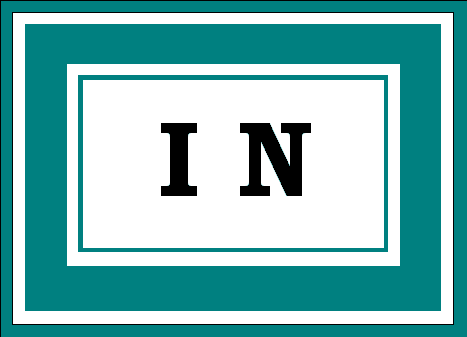 тел. 286-19-84, www.tochmash-ural.ru	Прайс-лист              Раздел: Отделочные работы.        Двери.        Окна.работыед. изм.цена, руб.  Демонтаж дверного блокашт.300Демонтаж дверной коробкишт.150Демонтаж дверного полотнашт.150Демонтаж дверного обналичникашт.70Демонтаж дверного замкашт.130Монтаж дверного блокашт.2000Монтаж дверного блока на 2 полотнашт.2500Монтаж дверной блока с раздвижным полотномшт.2800Монтаж дверного блока стоимостью свыше 6000 руб.шт.4000Монтаж дверного обналичникашт.150Монтаж доборной планкишт.280Монтаж арочного проема шт.2000Монтаж дверного замкашт.400Установка дверной фурнитурышт.400работыед. изм.цена, руб.  Демонтаж оконного блока (без сохранения)м.кв.300Демонтаж подоконникам.п.120Очистка оконного блока от краским.п.600Очистка подоконника от краским.п.400Очистка откосов от краским.п.200Установка подоконника пластиковогом.п.600Шпатлевка и шлифовка откосовм.п.200Окраска оконного блока на 2 разам.кв.500Окраска подоконника на 2 разам.п.300Окраска откосов на 2 разам.п.200